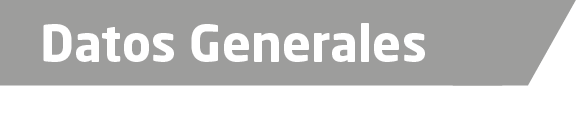 Nombre Maricela Calderón MuñozGrado de Escolaridad Licenciado en ContaduríaCédula Profesional (Licenciatura) 7088564Teléfono de Oficina 228-8-41-61-70. Ext.3526Correo Electrónico pgjsrf14@gmail.comDatos GeneralesFormación Académica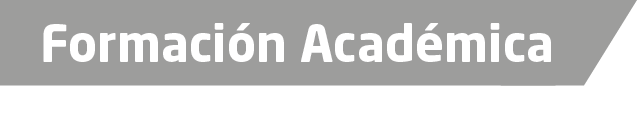 1998-2002Universidad Veracruzana, Facultad de Contaduría, Boca del Rio ver.Trayectoria Profesional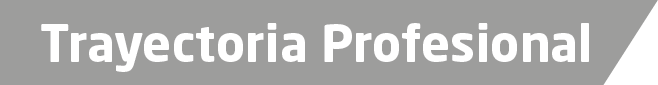 1998 al 1999Cajera principal y posteriormente jefe de crédito y cobranza empresa privada dedicada a la venta de pinturas.2001 al 2016Gerente administrativo empresa privada dedicada a compra venta de artículos ferreteros.2017 a la fechaJefa de Control Financiero, Fiscalía General del Estado.Conocimiento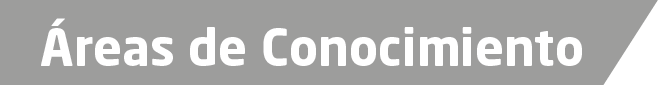 Uso banca electrónicaCajera, custodio de valores.Implementación de controles y procesos administrativos.